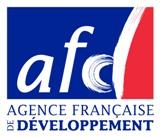 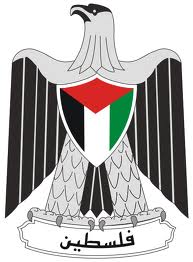 Invitation to BidDate:  17/04/2016	Project Name:	Consultancy Services for Public Awareness Campaign for Al-yamoon Water Systems.Bid No.: 29:29/4/2016		The Palestinian Water Authority (hereinafter called “Client”) has received financing from the Agence Française de Développement (the “Agency”) toward the cost of Al-yamoon Water Systems. The Client intends to apply a portion of the proceeds of this financing to eligible payments under the contract for which this Invitation for Proposals is issued. 2. The PWA now invites the qualified NGO s with a strong management background in the field of public awareness and public health campaigns to provide their proposal for the following consulting services: Consultancy Services for  Public Awareness Campaign. More details on the Services are provided in the Request for Proposals (RfP).3. A complete set of RFP documents in English may be purchased by interested Consultants starting from 18 of April 2016 upon the submission of a written application to the Central Tendering Department (CTD) at the address below and upon the payment of a non-refundable fee of 150 EURO (One Hundred Fifty EURO only). The method of payment will be Bank Deposit to the PWA account number Bank of Palestine, , Palestine, Account No.: 219000/79  4. A firm will be selected under fixed Cost Based Selection (FCBS) and procedures described in this RFP.5. The offers shall be submitted no later than 12:00 noon on 1 of June 2016 to the Central Tendering Department at the address below. At 12:00 noon the date technical proposals will be opened in presence of the bidders interested into participating. Moreover, bids must be accompanied with a bid security of 3000 EURO (Three Thousand  EURO only) with a validity of not less than 118 days from the last date valid for submission of the offers. Address of the Central Tendering Department: Ministry of Public Works and Housing2nd floor, Apartment # 9Um Al-Sharaet, Al Ameen Square, Al-Beireh – Ramallah West Bank - Palestine Tel: +970 (0)2 2987888, Fax: +970 (0)2 2987890Central Tendering DepartmentNote: All advertisement expenses shall be paid by the successful bidder 